 Диплом 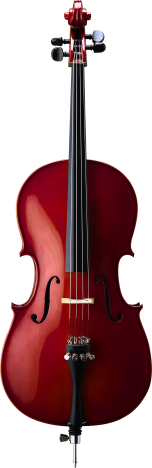 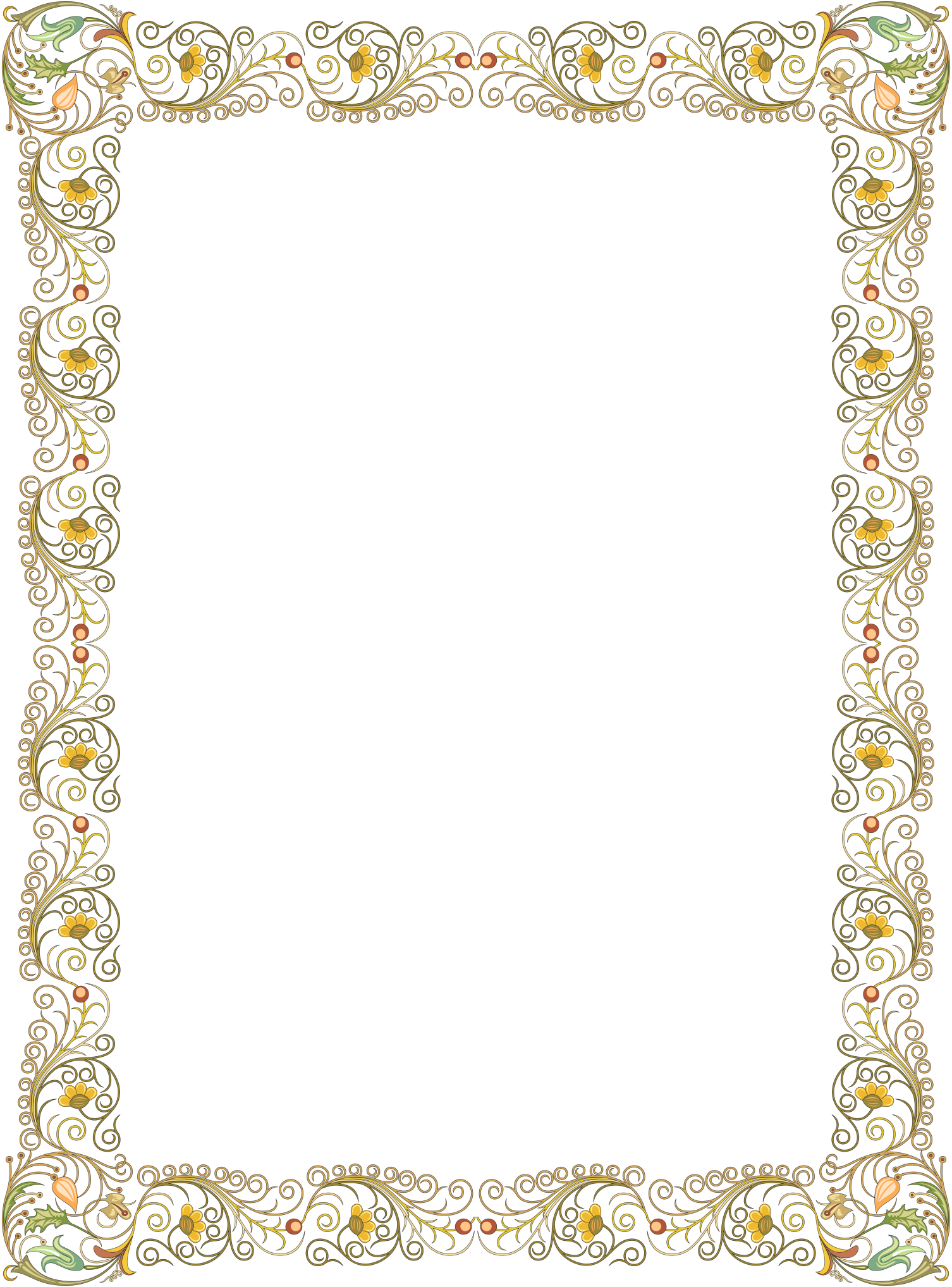 Вручается участнику Библейской каникулярной школы «До-ми-солька»Клейнос ЕкатеринеОтдел  Детского служения Филатова Ольга Александровна              ________________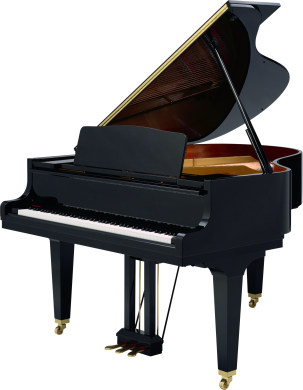 Отдел музыкального служения Клейнос Анна Борисовна                   ________________2-4 июня 2013 г.община №4 церкви христиан АСД г.Новосибирск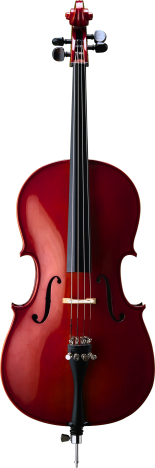 Диплом Вручается участнику Библейской каникулярной школы «До-ми-солька»Клейнос ТатьянеОтдел  Детского служения Филатова Ольга Александровна              ________________Отдел музыкального служения Клейнос Анна Борисовна                   ________________2-4 июня 2013 г.община №4 церкви христиан АСД г.Новосибирск